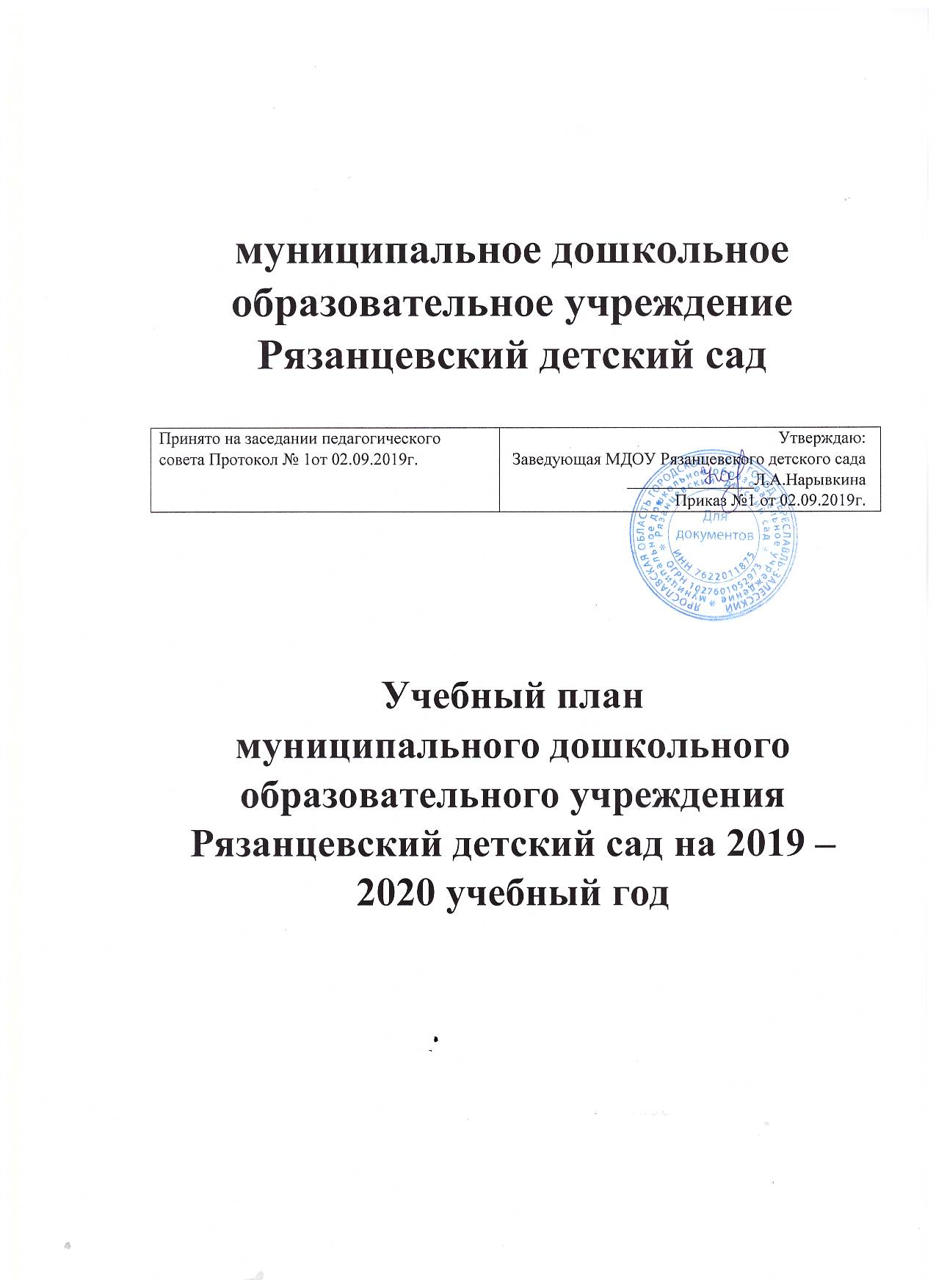 муниципальное дошкольное образовательное учреждение Рязанцевский детский сад Учебный планмуниципального дошкольного образовательного учреждения Рязанцевский детский сад на 2019 – 2020 учебный годПояснительная  записка   Годовой календарный учебный график образовательной деятельности  на 2018 – 2019 учебный год разработан в соответствии с: Федеральным законом от 29.12.2012г. № 273-ФЗ «Об образовании в Российской Федерации»; - Приказом Министерства образования и науки Российской Федерации от 30.08.2013 № 1014  «Об утверждении порядка организации и осуществления образовательной деятельности по основным общеобразовательным программах - образовательным программам дошкольного образования»; Основной общеобразовательной программой ДОУ, разработанной в соответствии с примерной основной общеобразовательной программой «От рождения до школы» под редакцией Н.Е. Вераксы, Т.С. Комаровой, М.А. Васильевой разработанной в соответствии с ФГОС ДО. Санитарно-эпидемиологическими правилами и нормативами СанПиН 2.4.1.3049-13 «Санитарноэпидемиологические требования к устройству, содержанию и организации режима работы дошкольных образовательных учреждений», от 15.05.2013г. №26; Приказом Министерства образования и науки Российской Федерации от 17.10.2013 № 1155 «Об утверждении  федерального государственного стандарта   дошкольного образования». -Письмом  «Комментарии к ФГОС дошкольного образования» Министерства образования и науки Российской Федерации от 28.02.2014 г. № 08-249        Годовой календарный учебный график образовательной деятельности  на 2018 – 2019 учебный год является нормативным актом, устанавливающим перечень образовательных областей и объём учебного времени, отводимого на проведение непосредственно образовательной деятельности.       Учебный год начинается с 2 сентября и заканчивается 31 мая.  Детский сад работает в режиме пятидневной рабочей недели.  Основными задачами годового календарного графика являются: Регулирование объема образовательной нагрузки. Реализация ФГОС к содержанию и организации образовательного процесса ДОУ. Обеспечение углубленной работы по приоритетному направлению деятельности ДОУ. Обеспечение единства всех компонентов (федерального, регионального и институционального)  В 2019-2020 г.  в  МДОУ Рязанцевский детский сад  функционирует 3 разновозрастные группы общеразвивающей направленности, укомплектованных в соответствии с возрастными нормами. Коллектив дошкольного образовательного учреждения работает по Основной общеобразовательной программе (далее - Программа) МДОУ Рязанцевский детский сад  разработанной в соответствии с действующим Федеральным государственным образовательным стандартом дошкольного образования (далее ФГОС ДО) и требованиями к структуре основной общеобразовательной программы дошкольного образования (Приказ Министерства образования и науки Российской Федерации  от 17 октября 2013 года № 1155 «Об утверждении и введении в действие Федерального государственного образовательного стандарта дошкольного образования к структуре основной общеобразовательной программы дошкольного образования»), написанной в соответствии с примерной основной общеобразовательной программе дошкольного образования «От рождения до школы» под редакцией Н.Е. Вераксы, Т.С. Комаровой, М.А.Васильевой. Методическое обеспечение основной программы соответствует перечню методических изданий, рекомендованных Министерством образования РФ по разделу «Дошкольное воспитание». Годовой календарный учебный  график образовательной деятельности  соответствует Уставу ДОУ, общеобразовательной и парциальным программам, гарантирует ребенку получение комплекса образовательных услуг.         Содержание годового календарного плана включает в себя:  режим работы ДОУ,  продолжительность учебного года,  - количество недель в учебном году,  сроки проведения каникул, их начала и окончания,  перечень проводимых праздников для воспитанников,  сроки проведения мониторинга достижения детьми планируемых результатов освоения ООП дошкольного образования,  праздничные дни,  мероприятия, проводимые в летний оздоровительный период. Годовой 	календарный 	учебный 	график 	разрабатывается 	ежегодно, 	принимается 	на Педагогическом совете, утверждается приказом заведующего до начала учебного года. Все изменения, вносимые ДОУ в годовой календарный учебный график, утверждаются приказом заведующего образовательного учреждения и доводятся до всех участников образовательного процесса. Согласно статье 112 Трудового Кодекса Российской Федерации, а также Постановления о переносе выходных дней Правительства РФ от 28.05.2013г. № 444  в годовом календарном учебном графике учтены нерабочие (выходные и праздничные) дни.  В середине учебного года (январь) для детей дошкольного возраста организуются зимние недельные каникулы. В дни каникул организуется деятельность: - музыкальные развлечения; спортивные развлечения; - дни здоровья и др. В летний период организуются подвижные и спортивные игры, праздники, экскурсии и т.д. (по плану работы в летний период) 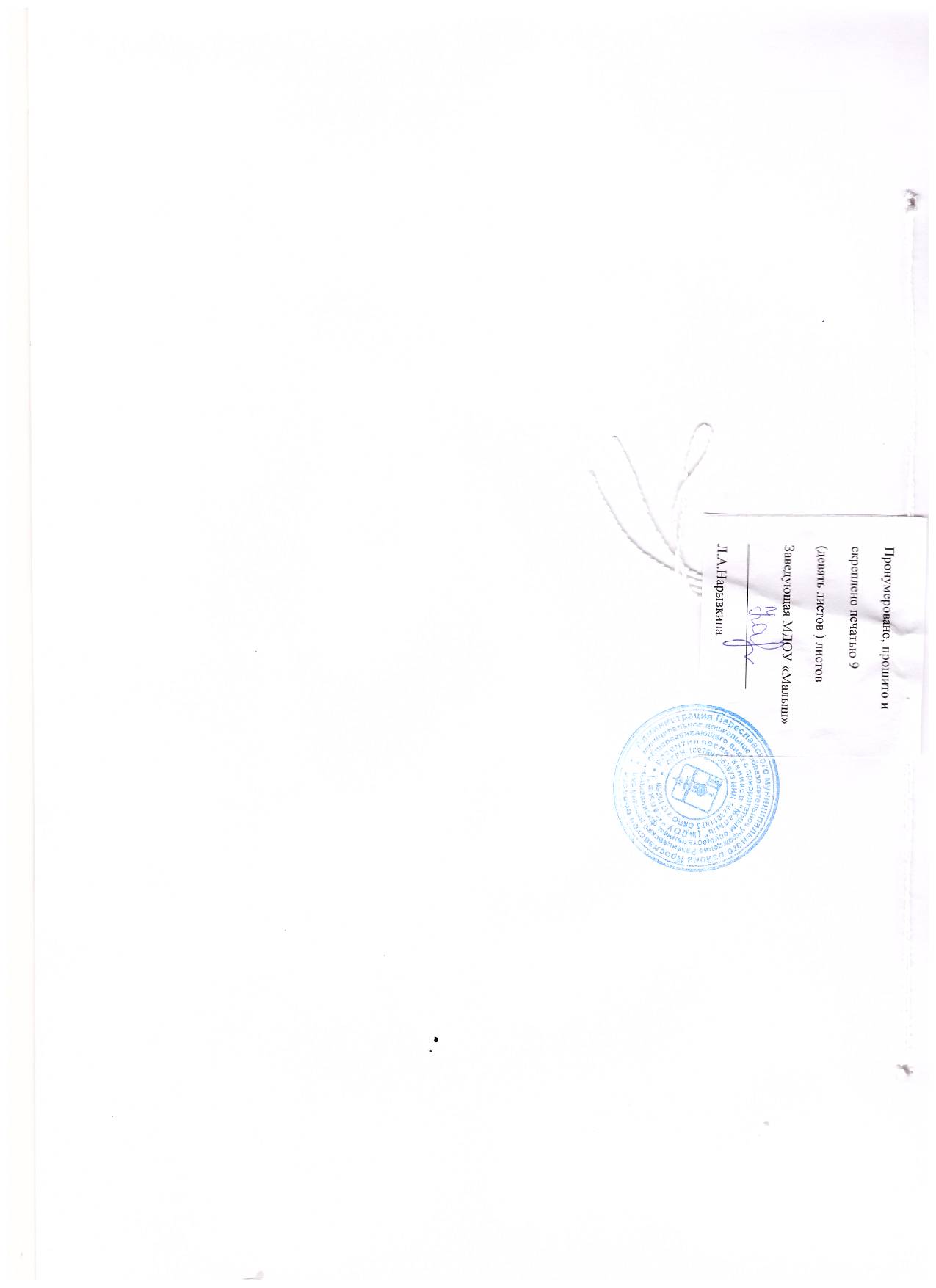 Принято на заседании педагогического совета Протокол № 1от 02.09.2019г.Утверждаю:Заведующая МДОУ Рязанцевского детского сада _______________Л.А.НарывкинаПриказ №1 от 02.09.2019г.1. РЕЖИМ РАБОТЫ УЧРЕЖДЕНИЯ 1. РЕЖИМ РАБОТЫ УЧРЕЖДЕНИЯ 1. РЕЖИМ РАБОТЫ УЧРЕЖДЕНИЯ 1. РЕЖИМ РАБОТЫ УЧРЕЖДЕНИЯ Продолжительность учебной недели Продолжительность учебной недели 5 дней (с понедельника по пятницу) 5 дней (с понедельника по пятницу) Время работы возрастных групп Время работы возрастных групп 10 часов в день (с 7ч. 30м. до 17ч.30м.) 10 часов в день (с 7ч. 30м. до 17ч.30м.) Нерабочие дни Нерабочие дни суббота, воскресенье и праздничные дни суббота, воскресенье и праздничные дни 2. Продолжительность учебного года 2. Продолжительность учебного года 2. Продолжительность учебного года 2. Продолжительность учебного года Учебный год с 01.09.2019г. по 31.05.2020 г. с 01.09.2019г. по 31.05.2020 г. 38 недель  I полугодие с 01.09.2019г. по 31.12.2019 г. с 01.09.2019г. по 31.12.2019 г. 17 недель  II полугодие с 09.01.2020г. по 31.05.2020 г. с 09.01.2020г. по 31.05.2020 г. 21 неделя 3. Мероприятия, проводимые в рамках образовательного процесса 3. Мероприятия, проводимые в рамках образовательного процесса 3. Мероприятия, проводимые в рамках образовательного процесса 3. Мероприятия, проводимые в рамках образовательного процесса 3. Мероприятия, проводимые в рамках образовательного процесса 3. Мероприятия, проводимые в рамках образовательного процесса 3. Мероприятия, проводимые в рамках образовательного процесса 3. Мероприятия, проводимые в рамках образовательного процесса 3. Мероприятия, проводимые в рамках образовательного процесса 3. Мероприятия, проводимые в рамках образовательного процесса 3. Мероприятия, проводимые в рамках образовательного процесса 3.1. Мониторинг достижения детьми планируемых результатов освоения образовательной программы (без прекращения образовательного процесса) 3.1. Мониторинг достижения детьми планируемых результатов освоения образовательной программы (без прекращения образовательного процесса) 3.1. Мониторинг достижения детьми планируемых результатов освоения образовательной программы (без прекращения образовательного процесса) 3.1. Мониторинг достижения детьми планируемых результатов освоения образовательной программы (без прекращения образовательного процесса) 3.1. Мониторинг достижения детьми планируемых результатов освоения образовательной программы (без прекращения образовательного процесса) 3.1. Мониторинг достижения детьми планируемых результатов освоения образовательной программы (без прекращения образовательного процесса) 3.1. Мониторинг достижения детьми планируемых результатов освоения образовательной программы (без прекращения образовательного процесса) 3.1. Мониторинг достижения детьми планируемых результатов освоения образовательной программы (без прекращения образовательного процесса) 3.1. Мониторинг достижения детьми планируемых результатов освоения образовательной программы (без прекращения образовательного процесса) 3.1. Мониторинг достижения детьми планируемых результатов освоения образовательной программы (без прекращения образовательного процесса) 3.1. Мониторинг достижения детьми планируемых результатов освоения образовательной программы (без прекращения образовательного процесса) Первичный мониторинг Первичный мониторинг Первичный мониторинг  12.11.2019 г. - 15.11.2019 г.  12.11.2019 г. - 15.11.2019 г.  12.11.2019 г. - 15.11.2019 г.  12.11.2019 г. - 15.11.2019 г.  12.11.2019 г. - 15.11.2019 г. 5 дней 5 дней 5 дней Итоговый мониторинг Итоговый мониторинг Итоговый мониторинг 15.04.2019 г. - 19.04.2019 г. 15.04.2019 г. - 19.04.2019 г. 15.04.2019 г. - 19.04.2019 г. 15.04.2019 г. - 19.04.2019 г. 15.04.2019 г. - 19.04.2019 г. 5 дней 5 дней 5 дней 3.2. Праздники для воспитанников 3.2. Праздники для воспитанников 3.2. Праздники для воспитанников 3.2. Праздники для воспитанников 3.2. Праздники для воспитанников 3.2. Праздники для воспитанников 3.2. Праздники для воспитанников 3.2. Праздники для воспитанников 3.2. Праздники для воспитанников 3.2. Праздники для воспитанников 3.2. Праздники для воспитанников День знаний День знаний День знаний День знаний День знаний День знаний День знаний 02.09.2019 г. 02.09.2019 г. 02.09.2019 г. 02.09.2019 г. Развлечения «Осенины» (по возрастным группам) Развлечения «Осенины» (по возрастным группам) Развлечения «Осенины» (по возрастным группам) Развлечения «Осенины» (по возрастным группам) Развлечения «Осенины» (по возрастным группам) Развлечения «Осенины» (по возрастным группам) Развлечения «Осенины» (по возрастным группам) 21.10.2019 г. -  25.10.2019г. 21.10.2019 г. -  25.10.2019г. 21.10.2019 г. -  25.10.2019г. 21.10.2019 г. -  25.10.2019г. Новогодние развлечения (по возрастным группам) Новогодние развлечения (по возрастным группам) Новогодние развлечения (по возрастным группам) Новогодние развлечения (по возрастным группам) Новогодние развлечения (по возрастным группам) Новогодние развлечения (по возрастным группам) Новогодние развлечения (по возрастным группам) 23.12.2019г. -  27.12.2019г. 23.12.2019г. -  27.12.2019г. 23.12.2019г. -  27.12.2019г. 23.12.2019г. -  27.12.2019г. Рождественские встречи (старший дошкольный возраст) Рождественские встречи (старший дошкольный возраст) Рождественские встречи (старший дошкольный возраст) Рождественские встречи (старший дошкольный возраст) Рождественские встречи (старший дошкольный возраст) Рождественские встречи (старший дошкольный возраст) Рождественские встречи (старший дошкольный возраст) 09.01.2020г. – 17.01.2020г. 09.01.2020г. – 17.01.2020г. 09.01.2020г. – 17.01.2020г. 09.01.2020г. – 17.01.2020г. Утренники посвященные Дню защитника Отечества Утренники посвященные Дню защитника Отечества Утренники посвященные Дню защитника Отечества Утренники посвященные Дню защитника Отечества Утренники посвященные Дню защитника Отечества Утренники посвященные Дню защитника Отечества Утренники посвященные Дню защитника Отечества 20.02.2020г.  20.02.2020г.  20.02.2020г.  20.02.2020г.  Праздник посвященный международному женскому дню Праздник посвященный международному женскому дню Праздник посвященный международному женскому дню Праздник посвященный международному женскому дню Праздник посвященный международному женскому дню Праздник посвященный международному женскому дню Праздник посвященный международному женскому дню 02.03.2020г. -  06.03.2020г. 02.03.2020г. -  06.03.2020г. 02.03.2020г. -  06.03.2020г. 02.03.2020г. -  06.03.2020г. День Смеха День Смеха День Смеха День Смеха День Смеха День Смеха День Смеха 01.04.2020г. 01.04.2020г. 01.04.2020г. 01.04.2020г. «До свидания, детский сад» Выпускной бал «До свидания, детский сад» Выпускной бал «До свидания, детский сад» Выпускной бал «До свидания, детский сад» Выпускной бал «До свидания, детский сад» Выпускной бал «До свидания, детский сад» Выпускной бал «До свидания, детский сад» Выпускной бал 29 мая 2020г. 29 мая 2020г. 29 мая 2020г. 29 мая 2020г. День Победы День Победы День Победы День Победы День Победы День Победы День Победы 06.05.2020г. 06.05.2020г. 06.05.2020г. 06.05.2020г. День Защиты Детей День Защиты Детей День Защиты Детей День Защиты Детей День Защиты Детей День Защиты Детей День Защиты Детей 01.06.2020г.  01.06.2020г.  01.06.2020г.  01.06.2020г.  4. Каникулярное время, праздничные (нерабочие) дни 4. Каникулярное время, праздничные (нерабочие) дни 4. Каникулярное время, праздничные (нерабочие) дни 4. Каникулярное время, праздничные (нерабочие) дни 4. Каникулярное время, праздничные (нерабочие) дни 4. Каникулярное время, праздничные (нерабочие) дни 4. Каникулярное время, праздничные (нерабочие) дни 4. Каникулярное время, праздничные (нерабочие) дни 4. Каникулярное время, праздничные (нерабочие) дни 4. Каникулярное время, праздничные (нерабочие) дни 4. Каникулярное время, праздничные (нерабочие) дни 4.1. Каникулы 4.1. Каникулы 4.1. Каникулы 4.1. Каникулы 4.1. Каникулы 4.1. Каникулы 4.1. Каникулы 4.1. Каникулы 4.1. Каникулы 4.1. Каникулы 4.1. Каникулы Сроки/ даты Сроки/ даты Сроки/ даты Сроки/ даты Сроки/ даты Сроки/ даты Количество каникулярных недель/ праздничных дней Количество каникулярных недель/ праздничных дней Количество каникулярных недель/ праздничных дней Количество каникулярных недель/ праздничных дней Зимние каникулы С 09.01.2019 г. по 15.01.2019 г. С 09.01.2019 г. по 15.01.2019 г. С 09.01.2019 г. по 15.01.2019 г. С 09.01.2019 г. по 15.01.2019 г. С 09.01.2019 г. по 15.01.2019 г. С 09.01.2019 г. по 15.01.2019 г. 1 неделя 1 неделя 1 неделя 1 неделя Летние каникулы с 01.06.2020г. по 31.08.2020г. с 01.06.2020г. по 31.08.2020г. с 01.06.2020г. по 31.08.2020г. с 01.06.2020г. по 31.08.2020г. с 01.06.2020г. по 31.08.2020г. с 01.06.2020г. по 31.08.2020г. 13 недель 13 недель 13 недель 13 недель 4.2. Праздничные и выходные дни 4.2. Праздничные и выходные дни 4.2. Праздничные и выходные дни 4.2. Праздничные и выходные дни 4.2. Праздничные и выходные дни 4.2. Праздничные и выходные дни 4.2. Праздничные и выходные дни 4.2. Праздничные и выходные дни 4.2. Праздничные и выходные дни 4.2. Праздничные и выходные дни 4.2. Праздничные и выходные дни День народного единства День народного единства День народного единства День народного единства 04.11.2019г. 04.11.2019г. 04.11.2019г. 04.11.2019г. 04.11.2019г. 04.11.2019г. 1 день Новогодние, рождественские  каникулы Новогодние, рождественские  каникулы Новогодние, рождественские  каникулы Новогодние, рождественские  каникулы 01.01.2020г. - 09.01.2020г. 01.01.2020г. - 09.01.2020г. 01.01.2020г. - 09.01.2020г. 01.01.2020г. - 09.01.2020г. 01.01.2020г. - 09.01.2020г. 01.01.2020г. - 09.01.2020г. 9 дней День защитника Отечества День защитника Отечества День защитника Отечества День защитника Отечества 24.02.2020г. 24.02.2020г. 24.02.2020г. 24.02.2020г. 24.02.2020г. 24.02.2020г. 1 день Международный женский день Международный женский день Международный женский день Международный женский день 09.03.2020г. 09.03.2020г. 09.03.2020г. 09.03.2020г. 09.03.2020г. 09.03.2020г. 1 день Праздник Весны и Труда Праздник Весны и Труда Праздник Весны и Труда Праздник Весны и Труда 01.05.2020г. – 05.05.2020г 01.05.2020г. – 05.05.2020г 01.05.2020г. – 05.05.2020г 01.05.2020г. – 05.05.2020г 01.05.2020г. – 05.05.2020г 01.05.2020г. – 05.05.2020г 5 днейДень Победы День Победы День Победы День Победы 08.05.2020г - 11.05.2020г.  08.05.2020г - 11.05.2020г.  08.05.2020г - 11.05.2020г.  08.05.2020г - 11.05.2020г.  08.05.2020г - 11.05.2020г.  08.05.2020г - 11.05.2020г.  4 дняДень России День России День России День России 11.06.2020г. - 14.06.2020г.  11.06.2020г. - 14.06.2020г.  11.06.2020г. - 14.06.2020г.  11.06.2020г. - 14.06.2020г.  11.06.2020г. - 14.06.2020г.  11.06.2020г. - 14.06.2020г.  4 дня 5. Мероприятия, проводимые в летний оздоровительный период 5. Мероприятия, проводимые в летний оздоровительный период 5. Мероприятия, проводимые в летний оздоровительный период 5. Мероприятия, проводимые в летний оздоровительный период 5. Мероприятия, проводимые в летний оздоровительный период 5. Мероприятия, проводимые в летний оздоровительный период 5. Мероприятия, проводимые в летний оздоровительный период 5. Мероприятия, проводимые в летний оздоровительный период 5. Мероприятия, проводимые в летний оздоровительный период 5. Мероприятия, проводимые в летний оздоровительный период 5. Мероприятия, проводимые в летний оздоровительный период Наименование Наименование Наименование Наименование Наименование Наименование Сроки/даты Сроки/даты Сроки/даты Сроки/даты Сроки/даты Проведение праздников, досугов, развлечений Проведение праздников, досугов, развлечений Проведение праздников, досугов, развлечений Проведение праздников, досугов, развлечений Проведение праздников, досугов, развлечений Проведение праздников, досугов, развлечений 1 раз в неделю с июня - август 1 раз в неделю с июня - август 1 раз в неделю с июня - август 1 раз в неделю с июня - август 1 раз в неделю с июня - август Экскурсии, целевые прогулки Экскурсии, целевые прогулки Экскурсии, целевые прогулки Экскурсии, целевые прогулки Экскурсии, целевые прогулки Экскурсии, целевые прогулки по плану педагогов, плану работы в летний период по плану педагогов, плану работы в летний период по плану педагогов, плану работы в летний период по плану педагогов, плану работы в летний период по плану педагогов, плану работы в летний период Выставки творческих работ Выставки творческих работ Выставки творческих работ Выставки творческих работ Выставки творческих работ Выставки творческих работ 1 раз в две недели 1 раз в две недели 1 раз в две недели 1 раз в две недели 1 раз в две недели 6. Организация образовательного процесса 6. Организация образовательного процесса 6. Организация образовательного процесса 6. Организация образовательного процесса 6. Организация образовательного процесса 6. Организация образовательного процесса 6. Организация образовательного процесса 6. Организация образовательного процесса 6. Организация образовательного процесса 6. Организация образовательного процесса 6. Организация образовательного процесса Содержание  Содержание  Возрастные группы Возрастные группы Возрастные группы Возрастные группы Возрастные группы Возрастные группы Возрастные группы Возрастные группы Возрастные группы Содержание  Содержание  Ясли(1,5 – 3)Ясли(1,5 – 3)Ясли(1,5 – 3)Младшая-средняягруппа (3-5 лет) Младшая-средняягруппа (3-5 лет) Младшая-средняягруппа (3-5 лет) Младшая-средняягруппа (3-5 лет) Старшая  - подготовительная группа  (5-7 лет) Старшая  - подготовительная группа  (5-7 лет) Кол-во возрастных групп  Кол-во возрастных групп  1 1 1 2 2 2 2 1 1 Общее количество занятий/ продолжительность Общее количество занятий/ продолжительность 09/10 мин.09/10 мин.09/10 мин.10/15 мин.10 / 20 мин. 10/15 мин.10 / 20 мин. 10/15 мин.10 / 20 мин. 10/15 мин.10 / 20 мин. 13 / 25 мин.14/30 мин.13 / 25 мин.14/30 мин.Объем недельной образовательной нагрузки (занятий) 2 часа 10 мин 2 часа 10 мин 3 часа 20 мин 3 часа 20 мин 3 часа 20 мин 5 часов 25 мин 5 часов 25 мин 5 часов 25 мин 5 часов 25 мин В  том числе в неделю: В  том числе в неделю: В  том числе в неделю: В  том числе в неделю: В  том числе в неделю: В  том числе в неделю: В  том числе в неделю: В  том числе в неделю: В  том числе в неделю: В  том числе в неделю: В первую половину дня 2 часа 30 мин 2 часа 30 мин 3 часа 20 мин 3 часа 20 мин 3 часа 20 мин 4 часа 35 мин 4 часа 35 мин 4 часа 35 мин Во вторую половину дня - - - - - 50  мин 50  мин 50  мин На прогулке (холодный период/ теплый период) час.15мин. / час.40мин. час.15мин. / час.40мин. час.15мин. / час.35мин. час.15мин. / час.35мин. час.15мин. / час.35мин. 2час. 40мин. / 3час.55 мин. 2час. 40мин. / 3час.55 мин. 2час. 40мин. / 3час.55 мин. На самостоятельную деятельность детей (игры (без учета времени игр на прогулке), подготовка к образовательной деятельности, личная гигиена) холодный/ теплый период холодный/ теплый период холодный/ теплый период холодный/ теплый период холодный/ теплый период холодный/ теплый период холодный/ теплый период холодный/ теплый период На самостоятельную деятельность детей (игры (без учета времени игр на прогулке), подготовка к образовательной деятельности, личная гигиена) часа  50 минут / часа  25 минут часа  50 минут / часа  25 минут часа  35 минут / часа  25 минут часа  35 минут / часа  25 минут часа  35 минут / часа  25 минут часа  15 минут / часа 00 мин. часа  15 минут / часа 00 мин. часа  15 минут / часа 00 мин. 7. Сетка совместной образовательной деятельности в режимных моментах 7. Сетка совместной образовательной деятельности в режимных моментах 7. Сетка совместной образовательной деятельности в режимных моментах 7. Сетка совместной образовательной деятельности в режимных моментах 7. Сетка совместной образовательной деятельности в режимных моментах 7. Сетка совместной образовательной деятельности в режимных моментах 7. Сетка совместной образовательной деятельности в режимных моментах 7. Сетка совместной образовательной деятельности в режимных моментах 7. Сетка совместной образовательной деятельности в режимных моментах 7. Сетка совместной образовательной деятельности в режимных моментах Формы образовательной деятельности в режимных моментах Формы образовательной деятельности в режимных моментах Количество форм образовательной деятельности и культурных практик в неделю Количество форм образовательной деятельности и культурных практик в неделю Количество форм образовательной деятельности и культурных практик в неделю Количество форм образовательной деятельности и культурных практик в неделю Количество форм образовательной деятельности и культурных практик в неделю Количество форм образовательной деятельности и культурных практик в неделю Количество форм образовательной деятельности и культурных практик в неделю Количество форм образовательной деятельности и культурных практик в неделю Формы образовательной деятельности в режимных моментах Формы образовательной деятельности в режимных моментах яслияслиМладшая-средняя группа Младшая-средняя группа Младшая-средняя группа Младшая-средняя группа Старшая  - подготовительная группа Старшая  - подготовительная группа Общение Общение Общение Общение Общение Общение Общение Общение Общение Общение Ситуации общения воспитателя с детьми и накопления положительного социально-эмоционального опыта Ситуации общения воспитателя с детьми и накопления положительного социально-эмоционального опыта Ежедневно Ежедневно Ежедневно Ежедневно Ежедневно Ежедневно Ежедневно Ежедневно Беседы и разговоры с детьми по их интересам Беседы и разговоры с детьми по их интересам Ежедневно Ежедневно Ежедневно Ежедневно Ежедневно Ежедневно Ежедневно Ежедневно Игровая деятельность, включая сюжетно-ролевую игру с правилами и другие виды игр Игровая деятельность, включая сюжетно-ролевую игру с правилами и другие виды игр Игровая деятельность, включая сюжетно-ролевую игру с правилами и другие виды игр Игровая деятельность, включая сюжетно-ролевую игру с правилами и другие виды игр Игровая деятельность, включая сюжетно-ролевую игру с правилами и другие виды игр Игровая деятельность, включая сюжетно-ролевую игру с правилами и другие виды игр Игровая деятельность, включая сюжетно-ролевую игру с правилами и другие виды игр Игровая деятельность, включая сюжетно-ролевую игру с правилами и другие виды игр Игровая деятельность, включая сюжетно-ролевую игру с правилами и другие виды игр Игровая деятельность, включая сюжетно-ролевую игру с правилами и другие виды игр Индивидуальные игры с детьми (сюжетно-ролевая, режиссерская, игра-драматизация, строительноконструктивные игры) Индивидуальные игры с детьми (сюжетно-ролевая, режиссерская, игра-драматизация, строительноконструктивные игры) Ежедневно Ежедневно Ежедневно Ежедневно Ежедневно 3 раза в неделю 3 раза в неделю 3 раза в неделю Совместная игра воспитателя и детей (сюжетно-ролевая, режиссерская, игра-драматизация, строительно-конструктивные игры) Совместная игра воспитателя и детей (сюжетно-ролевая, режиссерская, игра-драматизация, строительно-конструктивные игры) 2 раза в неделю 2 раза в неделю 2 раза в неделю 3 раза в неделю 3 раза в неделю 2 раза в неделю 2 раза в неделю 2 раза в неделю Детская студия (театрализованные игры) Детская студия (театрализованные игры) 1 раз в 2 недели 1 раз в 2 недели 1 раз в 2 недели 1 раз в 2 недели 1 раз в 2 недели 1 раз в 2 недели 1 раз в 2 недели 1 раз в 2 недели Досуг здоровья и подвижных игр Досуг здоровья и подвижных игр 1 раз в 2 недели 1 раз в 2 недели 1 раз в 2 недели 1 раз в 2 недели 1 раз в 2 недели 1 раз в 2 недели 1 раз в 2 недели 1 раз в 2 недели Подвижные игры Подвижные игры Ежедневно Ежедневно Ежедневно Ежедневно Ежедневно Ежедневно Ежедневно Ежедневно Познавательная и исследовательская деятельность Познавательная и исследовательская деятельность Познавательная и исследовательская деятельность Познавательная и исследовательская деятельность Познавательная и исследовательская деятельность Познавательная и исследовательская деятельность Познавательная и исследовательская деятельность Познавательная и исследовательская деятельность Познавательная и исследовательская деятельность Познавательная и исследовательская деятельность Сенсорный игровой и интеллектуальный тренинг («Школа мышления») Сенсорный игровой и интеллектуальный тренинг («Школа мышления») 1 раз в 2 недели 1 раз в 2 недели 1 раз в 2 недели 1 раз в 2 недели 1 раз в 2 недели 1 раз в 2 недели 1 раз в 2 недели 1 раз в 2 недели Опыты, эксперименты, наблюдения (в том числе экологической направленности) Опыты, эксперименты, наблюдения (в том числе экологической направленности) 1 раз в 2 недели 1 раз в 2 недели 1 раз в 2 недели 1 раз в 2 недели 1 раз в 2 недели 1 раз в 2 недели 1 раз в 2 недели 1 раз в 2 недели 	Наблюдения 	за 	природой 	(на прогулке) 	Наблюдения 	за 	природой 	(на прогулке) Ежедневно Ежедневно Ежедневно Ежедневно Ежедневно Ежедневно Ежедневно Ежедневно Формы творческой активности, обеспечивающей художественно-эстетическое развитие Формы творческой активности, обеспечивающей художественно-эстетическое развитие Формы творческой активности, обеспечивающей художественно-эстетическое развитие Формы творческой активности, обеспечивающей художественно-эстетическое развитие Формы творческой активности, обеспечивающей художественно-эстетическое развитие Формы творческой активности, обеспечивающей художественно-эстетическое развитие Формы творческой активности, обеспечивающей художественно-эстетическое развитие Формы творческой активности, обеспечивающей художественно-эстетическое развитие Формы творческой активности, обеспечивающей художественно-эстетическое развитие Формы творческой активности, обеспечивающей художественно-эстетическое развитие детей детей детей детей детей детей детей детей детей детей детей Музыкально-театральная гостиная Музыкально-театральная гостиная 1 раз в 2 недели 1 раз в 2 недели 1 раз в 2 недели 1 раз в 2 недели 1 раз в неделю 1 раз в неделю 1 раз в неделю 1 раз в неделю 1 раз в неделю Творческая мастерская (рисование, лепка, художественный труд по интересам) Творческая мастерская (рисование, лепка, художественный труд по интересам) 1 раз в неделю 1 раз в неделю 1 раз в неделю 1 раз в неделю 1 раз в неделю 1 раз в неделю 1 раз в неделю 1 раз в неделю 1 раз в неделю Чтение литературных произведений Чтение литературных произведений Ежедневно Ежедневно Ежедневно Ежедневно Ежедневно Ежедневно Ежедневно Ежедневно Ежедневно Самообслуживание и элементарный бытовой труд Самообслуживание и элементарный бытовой труд Самообслуживание и элементарный бытовой труд Самообслуживание и элементарный бытовой труд Самообслуживание и элементарный бытовой труд Самообслуживание и элементарный бытовой труд Самообслуживание и элементарный бытовой труд Самообслуживание и элементарный бытовой труд Самообслуживание и элементарный бытовой труд Самообслуживание и элементарный бытовой труд Самообслуживание и элементарный бытовой труд Самообслуживание Самообслуживание Ежедневно Ежедневно Ежедневно Ежедневно Ежедневно Ежедневно Ежедневно Ежедневно Ежедневно 	Трудовые 	поручения (индивидуально и подгруппами) 	Трудовые 	поручения (индивидуально и подгруппами) Ежедневно Ежедневно Ежедневно Ежедневно Ежедневно Ежедневно Ежедневно Ежедневно Ежедневно 	Трудовые 	поручения 	(общий 	и совместный труд) 	Трудовые 	поручения 	(общий 	и совместный труд) — — 1 раз в неделю 1 раз в неделю 1 раз в неделю 1 раз в 2 недели 1 раз в 2 недели 1 раз в 2 недели 1 раз в 2 недели На самостоятельную деятельность детей 3 -7 лет (игры, подготовка к образовательной деятельности, личная гигиена) в режиме дня отводиться не менее 3 - 4-х часов. На самостоятельную деятельность детей 3 -7 лет (игры, подготовка к образовательной деятельности, личная гигиена) в режиме дня отводиться не менее 3 - 4-х часов. На самостоятельную деятельность детей 3 -7 лет (игры, подготовка к образовательной деятельности, личная гигиена) в режиме дня отводиться не менее 3 - 4-х часов. На самостоятельную деятельность детей 3 -7 лет (игры, подготовка к образовательной деятельности, личная гигиена) в режиме дня отводиться не менее 3 - 4-х часов. На самостоятельную деятельность детей 3 -7 лет (игры, подготовка к образовательной деятельности, личная гигиена) в режиме дня отводиться не менее 3 - 4-х часов. На самостоятельную деятельность детей 3 -7 лет (игры, подготовка к образовательной деятельности, личная гигиена) в режиме дня отводиться не менее 3 - 4-х часов. На самостоятельную деятельность детей 3 -7 лет (игры, подготовка к образовательной деятельности, личная гигиена) в режиме дня отводиться не менее 3 - 4-х часов. На самостоятельную деятельность детей 3 -7 лет (игры, подготовка к образовательной деятельности, личная гигиена) в режиме дня отводиться не менее 3 - 4-х часов. На самостоятельную деятельность детей 3 -7 лет (игры, подготовка к образовательной деятельности, личная гигиена) в режиме дня отводиться не менее 3 - 4-х часов. На самостоятельную деятельность детей 3 -7 лет (игры, подготовка к образовательной деятельности, личная гигиена) в режиме дня отводиться не менее 3 - 4-х часов. На самостоятельную деятельность детей 3 -7 лет (игры, подготовка к образовательной деятельности, личная гигиена) в режиме дня отводиться не менее 3 - 4-х часов. 8. Сетка самостоятельной деятельности детей в режимных моментах 8. Сетка самостоятельной деятельности детей в режимных моментах 8. Сетка самостоятельной деятельности детей в режимных моментах 8. Сетка самостоятельной деятельности детей в режимных моментах 8. Сетка самостоятельной деятельности детей в режимных моментах 8. Сетка самостоятельной деятельности детей в режимных моментах 8. Сетка самостоятельной деятельности детей в режимных моментах 8. Сетка самостоятельной деятельности детей в режимных моментах 8. Сетка самостоятельной деятельности детей в режимных моментах 8. Сетка самостоятельной деятельности детей в режимных моментах 8. Сетка самостоятельной деятельности детей в режимных моментах Режимные моменты Режимные моменты Распределение времени в течение дня Распределение времени в течение дня Распределение времени в течение дня Распределение времени в течение дня Распределение времени в течение дня Распределение времени в течение дня Распределение времени в течение дня Распределение времени в течение дня Распределение времени в течение дня Режимные моменты Режимные моменты яслияслиМладшая - средняя  группа Младшая - средняя  группа Младшая - средняя  группа Младшая - средняя  группа Младшая - средняя  группа Старшая – подготовительная группа Старшая – подготовительная группа Игры, общение, деятельность по интересам во время утреннего приема Игры, общение, деятельность по интересам во время утреннего приема от 10 до 50 минут от 10 до 50 минут от 10 до 50 минут от 10 до 50 минут от 10 до 50 минут от 10 до 50 минут от 10 до 50 минут от 10 до 50 минут от 10 до 50 минут Самостоятельные     игры     в 1-й половине дня Самостоятельные     игры     в 1-й половине дня 20 минут 20 минут 15 минут 15 минут 15 минут 15 минут 15 минут 15 минут 15 минут Подготовка  к   прогулке, самостоятельная деятельность на прогулке Подготовка  к   прогулке, самостоятельная деятельность на прогулке от 60 минут до 1 часа 30 минут от 60 минут до 1 часа 30 минут от 60 минут до 1 часа 30 минут от 60 минут до 1 часа 30 минут от 60 минут до 1 часа 30 минут от 60 минут до 1 часа 40 минут от 60 минут до 1 часа 40 минут от 60 минут до 1 часа 40 минут от 60 минут до 1 часа 40 минут Самостоятельные игры, досуги, 	общение и 	деятельность 	поинтересам во 2-й половине дня Самостоятельные игры, досуги, 	общение и 	деятельность 	поинтересам во 2-й половине дня 40 минут 40 минут 30 минут 30 минут 30 минут 30 минут 30 минут 30 минут 30 минут Подготовка       к       прогулке, самостоятельная деятельность на прогулке1-й половине дня Подготовка       к       прогулке, самостоятельная деятельность на прогулке1-й половине дня 40 минут 40 минут 30 минут 30 минут 30 минут 30 минут 30 минут 30 минут 30 минут Подготовка       к       прогулке, самостоятельная деятельность на прогулке 2-й половине дня Подготовка       к       прогулке, самостоятельная деятельность на прогулке 2-й половине дня от 40 минут от 40 минут от 40 минут от 40 минут от 40 минут от 40 минут от 40 минут от 40 минут от 40 минут Игры перед уходом домой Игры перед уходом домой от 15 до 50 минут от 15 до 50 минут от 15 до 50 минут от 15 до 50 минут от 15 до 50 минут от 15 до 50 минут от 15 до 50 минут от 15 до 50 минут от 15 до 50 минут 9. Модель физического воспитания 9. Модель физического воспитания 9. Модель физического воспитания 9. Модель физического воспитания 9. Модель физического воспитания 9. Модель физического воспитания 9. Модель физического воспитания 9. Модель физического воспитания 9. Модель физического воспитания 9. Модель физического воспитания 9. Модель физического воспитания  Физкультурно-оздоровительные мероприятия в ходе выполнения режимных моментов деятельности детского сада  Физкультурно-оздоровительные мероприятия в ходе выполнения режимных моментов деятельности детского сада  Физкультурно-оздоровительные мероприятия в ходе выполнения режимных моментов деятельности детского сада  Физкультурно-оздоровительные мероприятия в ходе выполнения режимных моментов деятельности детского сада  Физкультурно-оздоровительные мероприятия в ходе выполнения режимных моментов деятельности детского сада  Физкультурно-оздоровительные мероприятия в ходе выполнения режимных моментов деятельности детского сада  Физкультурно-оздоровительные мероприятия в ходе выполнения режимных моментов деятельности детского сада  Физкультурно-оздоровительные мероприятия в ходе выполнения режимных моментов деятельности детского сада  Физкультурно-оздоровительные мероприятия в ходе выполнения режимных моментов деятельности детского сада  Физкультурно-оздоровительные мероприятия в ходе выполнения режимных моментов деятельности детского сада  Физкультурно-оздоровительные мероприятия в ходе выполнения режимных моментов деятельности детского сада Формы работы Виды занятий Виды занятий Количество и длительность занятий (в мин.) в зависимости от возраста детей Количество и длительность занятий (в мин.) в зависимости от возраста детей Количество и длительность занятий (в мин.) в зависимости от возраста детей Количество и длительность занятий (в мин.) в зависимости от возраста детей Количество и длительность занятий (в мин.) в зависимости от возраста детей Количество и длительность занятий (в мин.) в зависимости от возраста детей Количество и длительность занятий (в мин.) в зависимости от возраста детей Количество и длительность занятий (в мин.) в зависимости от возраста детей Формы работы Виды занятий Виды занятий 1,5- 3 года 1,5- 3 года 3–5 лет 3–5 лет 3–5 лет 5–6 лет  5–6 лет  6–7 лет Физкультурные занятия а) в помещении а) в помещении 3 раза в неделю 9-103 раза в неделю 9-102 раза в неделю 15-202 раза в неделю 15-202 раза в неделю 15-202 раза в неделю 25–30 2 раза в неделю 25–30 2 раза в неделю 30–35 Физкультурные занятия б) на улице б) на улице - - 1 раз в неделю 15–20 1 раз в неделю 15–20 1 раз в неделю 15–20 1 раз в неделю 25–30 1 раз в неделю 25–30 1 раз в неделю 30–35 а) подвижные игры во время приема детей а) подвижные игры во время приема детей Ежедневно 5–7 Ежедневно 5–7 Ежедневно 7–8 Ежедневно 7–8 Ежедневно 7–8 Ежедневно 8–10 Ежедневно 8–10 Ежедневно 10–12 Физкультурно- оздоровительная работа в режиме дня б) утренняя гимнастика (по желанию детей) б) утренняя гимнастика (по желанию детей) Ежедневно 5–7 Ежедневно 5–7 Ежедневно 7–8 Ежедневно 7–8 Ежедневно 7–8 Ежедневно 8–10 Ежедневно 8–10 Ежедневно 10–12 Физкультурно- оздоровительная работа в режиме дня в) 	подвижные 	и спортивные игры и упражнения 	на прогулке 	или 	в помещении: - сюжетные; бессюжетные; игры-забавы; соревнования; - эстафеты; аттракционы. в) 	подвижные 	и спортивные игры и упражнения 	на прогулке 	или 	в помещении: - сюжетные; бессюжетные; игры-забавы; соревнования; - эстафеты; аттракционы. Ежедневно 2 раза  (утром и вечером) по 7–8 Ежедневно 2 раза  (утром и вечером) по 7–8 Ежедневно 2 раза (утром и вечером) по 8–10 Ежедневно 2 раза (утром и вечером) по 8–10 Ежедневно 2 раза (утром и вечером) по 8–10 Ежедневно 2 раза (утром и вечером) по 10–15 Ежедневно 2 раза (утром и вечером) по 10–15 Ежедневно 2 раза (утром и вечером) по 15–20 Физкультурно- оздоровительная работа в режиме дня г) 	физкультминутки (в 	середине статического занятия) г) 	физкультминутки (в 	середине статического занятия) 2–3 ежедневно в зависимости от вида и содержания занятий 2–3 ежедневно в зависимости от вида и содержания занятий 2–3 ежедневно в зависимости от вида и содержания занятий 2–3 ежедневно в зависимости от вида и содержания занятий 2–3 ежедневно в зависимости от вида и содержания занятий 2–3 ежедневно в зависимости от вида и содержания занятий 2–3 ежедневно в зависимости от вида и содержания занятий 2–3 ежедневно в зависимости от вида и содержания занятий Физкультурно- оздоровительная работа в режиме дня д) 	гимнастика пробуждения д) 	гимнастика пробуждения Ежедневно 3–5 мин. Ежедневно 3–5 мин. Ежедневно 6–7 мин. Ежедневно 6–7 мин. Ежедневно 6–7 мин. Ежедневно 7–8 мин. Ежедневно 7–8 мин. Ежедневно 8–9 мин. Физкультурно- оздоровительная работа в режиме дня е) 	дыхательная гимнастика е) 	дыхательная гимнастика Ежедневно 3–5 мин. Ежедневно 3–5 мин. Ежедневно 6–7 мин. Ежедневно 6–7 мин. Ежедневно 6–7 мин. Ежедневно 7–8 мин. Ежедневно 7–8 мин. Ежедневно 8–9 мин. Физические упражнения и игровые задания артикуляционная гимнастика; пальчиковая гимнастика; зрительная гимнастика. артикуляционная гимнастика; пальчиковая гимнастика; зрительная гимнастика. Ежедневно сочетая упражнения по выбору 6-7 мин. Ежедневно сочетая упражнения по выбору 6-7 мин. Ежедневно сочетая упражнения по выбору 7-8 мин. Ежедневно сочетая упражнения по выбору 7-8 мин. Ежедневно сочетая упражнения по выбору 7-8 мин. Ежедневно сочетая упражнения по выбору 8-10 мин. Ежедневно сочетая упражнения по выбору 8-10 мин. Ежедневно сочетая упражнения по выбору 10-15 мин. Активный отдых а) 	физкультурный досуг а) 	физкультурный досуг 1 раз в месяц 20 мин. 1 раз в месяц 20 мин. 1 раз в месяц 20 мин. 1 раз в месяц 20 мин. 1 раз в месяц 20 мин. 1 раз в месяц 25–30 мин. 1 раз в месяц 25–30 мин. 1 раз в месяц 40 мин. Активный отдых б) 	физкультурный праздник б) 	физкультурный праздник 2 раза в год по 20 мин. 2 раза в год по 20 мин. 2 раза в год по 30 мин. 2 раза в год по 30 мин. 2 раза в год по 30 мин. 2 раза в год до 50 мин. 2 раза в год до 50 мин. 2 раза в год до 50 мин. Активный отдых в) день здоровья в) день здоровья 1 раз в квартал 1 раз в квартал 1 раз в квартал 1 раз в квартал 1 раз в квартал 1 раз в квартал 1 раз в квартал 1 раз в квартал Самостоятельная двигательная деятельность а) 	самостоятельное использование физкультурного 	и спортивно - игрового оборудования а) 	самостоятельное использование физкультурного 	и спортивно - игрового оборудования Ежедневно. Характер и продолжительность завистит от индивидуальных данных и потребностей детей. Проводится под руководством воспитателя. Ежедневно. Характер и продолжительность завистит от индивидуальных данных и потребностей детей. Проводится под руководством воспитателя. Ежедневно. Характер и продолжительность завистит от индивидуальных данных и потребностей детей. Проводится под руководством воспитателя. Ежедневно. Характер и продолжительность завистит от индивидуальных данных и потребностей детей. Проводится под руководством воспитателя. Ежедневно. Характер и продолжительность завистит от индивидуальных данных и потребностей детей. Проводится под руководством воспитателя. Ежедневно. Характер и продолжительность завистит от индивидуальных данных и потребностей детей. Проводится под руководством воспитателя. Ежедневно. Характер и продолжительность завистит от индивидуальных данных и потребностей детей. Проводится под руководством воспитателя. Ежедневно. Характер и продолжительность завистит от индивидуальных данных и потребностей детей. Проводится под руководством воспитателя. Самостоятельная двигательная деятельность б) 	самостоятельные подвижные и спортивные игры б) 	самостоятельные подвижные и спортивные игры Ежедневно. Характер и продолжительность завистит от индивидуальных данных и потребностей детей. Проводится под руководством воспитателя. Ежедневно. Характер и продолжительность завистит от индивидуальных данных и потребностей детей. Проводится под руководством воспитателя. Ежедневно. Характер и продолжительность завистит от индивидуальных данных и потребностей детей. Проводится под руководством воспитателя. Ежедневно. Характер и продолжительность завистит от индивидуальных данных и потребностей детей. Проводится под руководством воспитателя. Ежедневно. Характер и продолжительность завистит от индивидуальных данных и потребностей детей. Проводится под руководством воспитателя. Ежедневно. Характер и продолжительность завистит от индивидуальных данных и потребностей детей. Проводится под руководством воспитателя. Ежедневно. Характер и продолжительность завистит от индивидуальных данных и потребностей детей. Проводится под руководством воспитателя. Ежедневно. Характер и продолжительность завистит от индивидуальных данных и потребностей детей. Проводится под руководством воспитателя. Музыкально - ритмические движения Во время занятия - музыкальное развитие Во время занятия - музыкальное развитие 6-8 мин 6-8 мин 8-10 мин. 8-10 мин. 10-12 мин. 10-12 мин. 10-12 мин. 12-15 мин. 